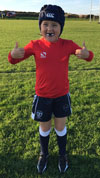 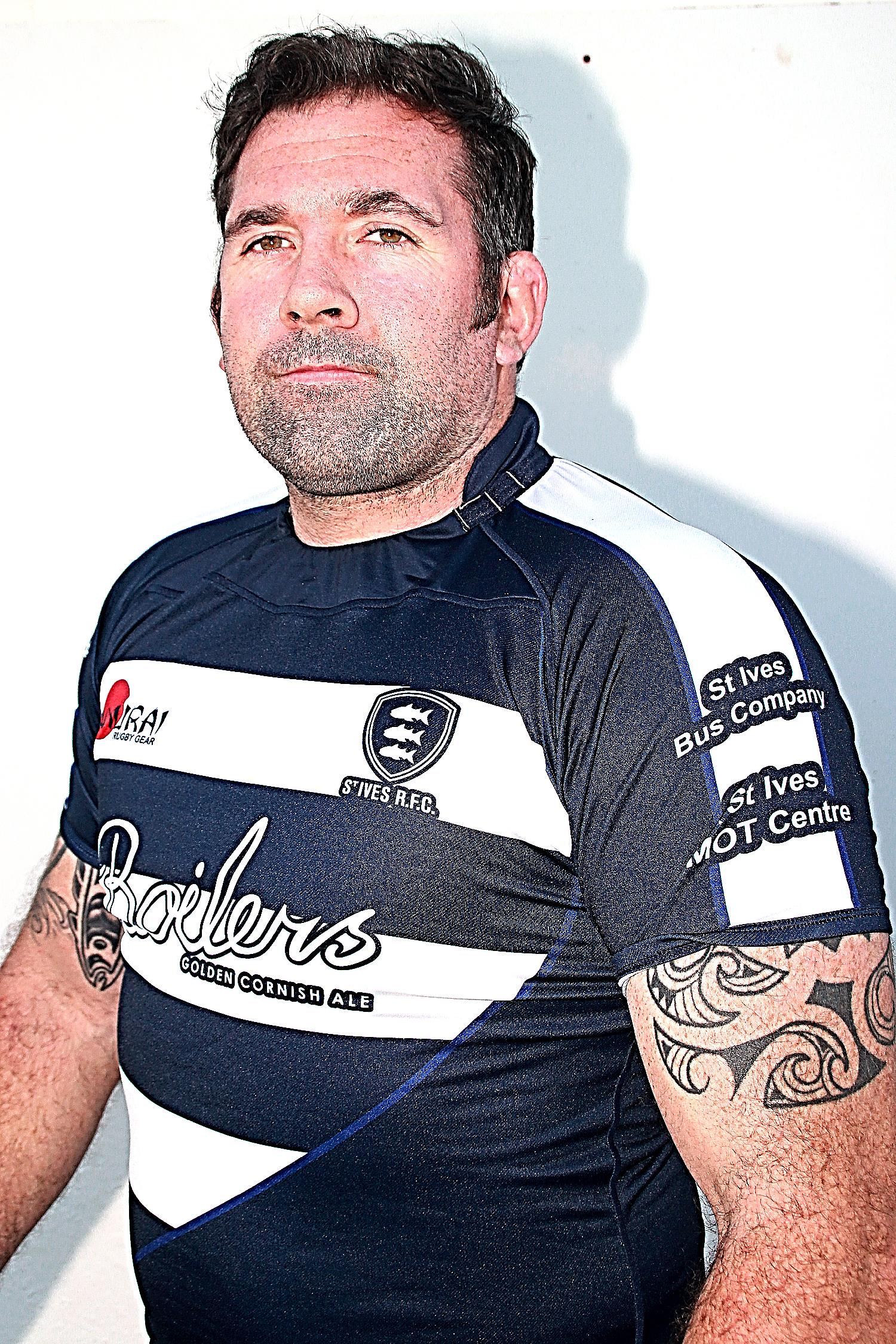 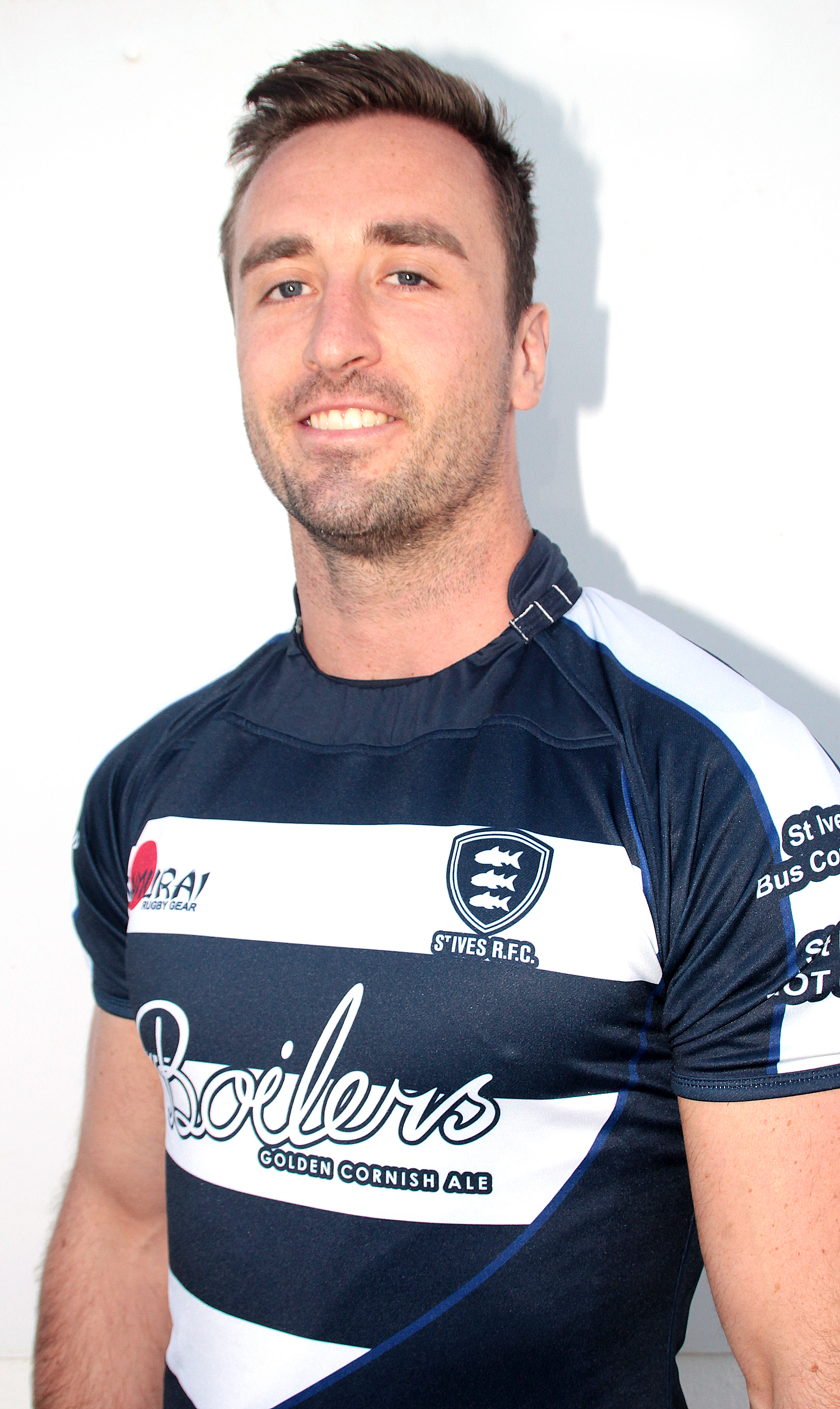 Results of most recent league matches against Tavistock Saturday 1st November 2014: St Ives 39 : 13 TavistockSt Ives (SW)WWWWWWWW100%Saturday 28th February 2015: Tavistock 27 : 22 St IvesCreditonLDDWLDWL22.5%Tribute Cornwall & Devon RFU League Table   Tribute Cornwall & Devon RFU League Table   Tribute Cornwall & Devon RFU League Table   Tribute Cornwall & Devon RFU League Table   Tribute Cornwall & Devon RFU League Table   Tribute Cornwall & Devon RFU League Table   Tribute Cornwall & Devon RFU League Table   Tribute Cornwall & Devon RFU League Table   Tribute Cornwall & Devon RFU League Table   Tribute Cornwall & Devon RFU League Table   Tribute Cornwall & Devon RFU League Table   Tribute Cornwall & Devon RFU League Table   #TeamPldWDLForAgDiffTBLBPts1Withycombe55001707010040242Plymouth Argaum54011474510231203Bude53111817610541194St Ives (SW)54011886612241165Falmouth540175119-4400166Pirates Amateurs53022109211831167Plymstock A Oaks5302152955720148Paignton52121341112321139Exeter Saracens6204124274-150201010Tavistock520365120-5510911Hayle520368169-10100812Bodmin510470119-4911613Newquay Hornets500552156-10403314Honiton600677201-124011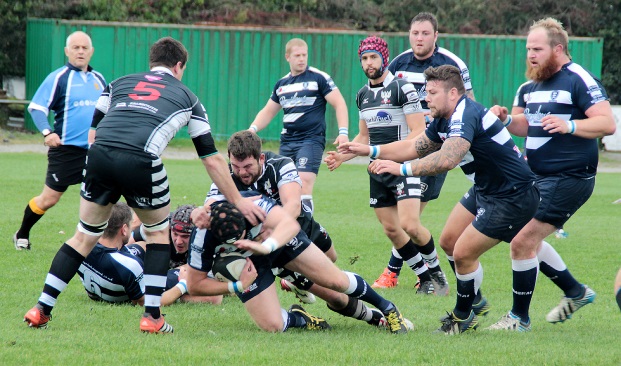 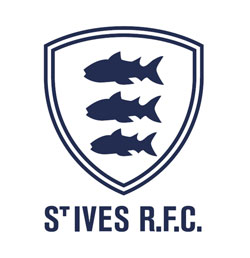 